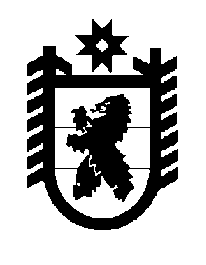 Российская Федерация Республика Карелия    ПРАВИТЕЛЬСТВО РЕСПУБЛИКИ КАРЕЛИЯРАСПОРЯЖЕНИЕот  18 января 2019 года № 20р-Пг. Петрозаводск 	 Внести в пункт 2 перечня должностных лиц органов государственной власти Республики Карелия, уполномоченных  на подписание от имени Правительства Республики Карелия одобренных в установленном порядке соглашений о предоставлении дотаций, субсидий, иных межбюджетных трансфертов бюджету Республики Карелия в подсистеме бюджетного планирования государственной интегрированной информационной системы управления общественными финансами «Электронный бюджет», утвержденного распоряжением Правительства Республики Карелия                            от 17 января 2017 года № 20р-П (Собрание законодательства Республики Карелия, 2017, № 1, ст. 97; № 2, ст. 240, 256; № 3, ст. 475, 491; № 5, ст. 928; № 7, ст. 1425; № 10, ст. 2048; № 11, ст. 2209, 2240; № 12, ст. 2529, 2534, 2546, 2558; 2018, № 1, ст. 92; № 2, ст. 307, 329, 350; № 3, ст. 604; № 4, ст. 836; № 5, ст. 1053; № 6, ст. 1283; № 7, ст. 1542; № 8, ст. 1695, 1728), с изменениями, внесенными распоряжениями Правительства Республики Карелия 
от 19 сентября 2018 года № 588р-П, 589р-П, от 14 декабря 2018 года 
№ 793р-П,  от 26 декабря 2018 года № 871р-П, от  18 января  2019  года   
№ 9р-П, изменение, изложив его в следующей редакции:
           Глава Республики Карелия                                                              А.О. Парфенчиков«2.Министерство образования Республики Карелия субсидии бюджетам субъектов Россий-ской Федерации на повышение качества образования в школах с низкими результатами обучения и в школах, функционирующих в неблаго-приятных социальных условиях, путем реализации региональных проектов и распространения их результатов в субъектах Российской Федерации;субсидии бюджетам субъектов Россий-ской Федерации на реализацию федеральных целевых программ;субсидии бюджетам субъектов Россий-ской Федерации на создание в общеобразовательных организациях, расположенных в сельской местности, условий для занятий физической культурой и спортом;субсидии бюджетам субъектов Россий-ской Федерации на мероприятия госу-дарственной программы Российской Федерации «Доступная среда» на                  2011 – 2020 годы;иные межбюджетные трансферты из федерального бюджета бюджету субъекта Российской Федерации на финансовое обеспечение мероприятий по созданию в субъектах Российской Федерации дополнительных мест               для детей в возрасте от 2 месяцев до                3 лет в образовательных организациях, осуществляющих образовательную деятельность по образовательным программам дошкольного образова-ния;субсидии бюджетам субъектов Россий-ской Федерации на создание допол-нительных мест для детей в возрасте от 1,5 до 3 лет в образовательных организациях, осуществляющих обра-зовательную деятельность по образо-вательным программам дошкольного образования;субсидии бюджетам субъектов Российской Федерации на модер-низацию инфраструктуры общего образования в отдельных субъектах Российской Федерации Министр образования Республики Карелия Морозов Александр Николаевич».